Re: OV 20220075Doručená pošta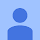 Dobrý den,akceptujeme Vaši objednávku, celková cena činí 260,706.70 Kč bez DPH.S pozdravemOrder Processing & Customer SupportROCHE s.r.o. Division Diagnostics 
Na Valentince 3336/4
150 00 Praha 5
Czech RepublicMailto:  prague.objednavkydia@roche.com
www:    www.roche-diagnostics.cz10:15 (před 13 minutami)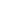 